                   Community Speedwatch Flow Chart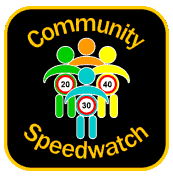 